Spanish In-Page Survey Screenshot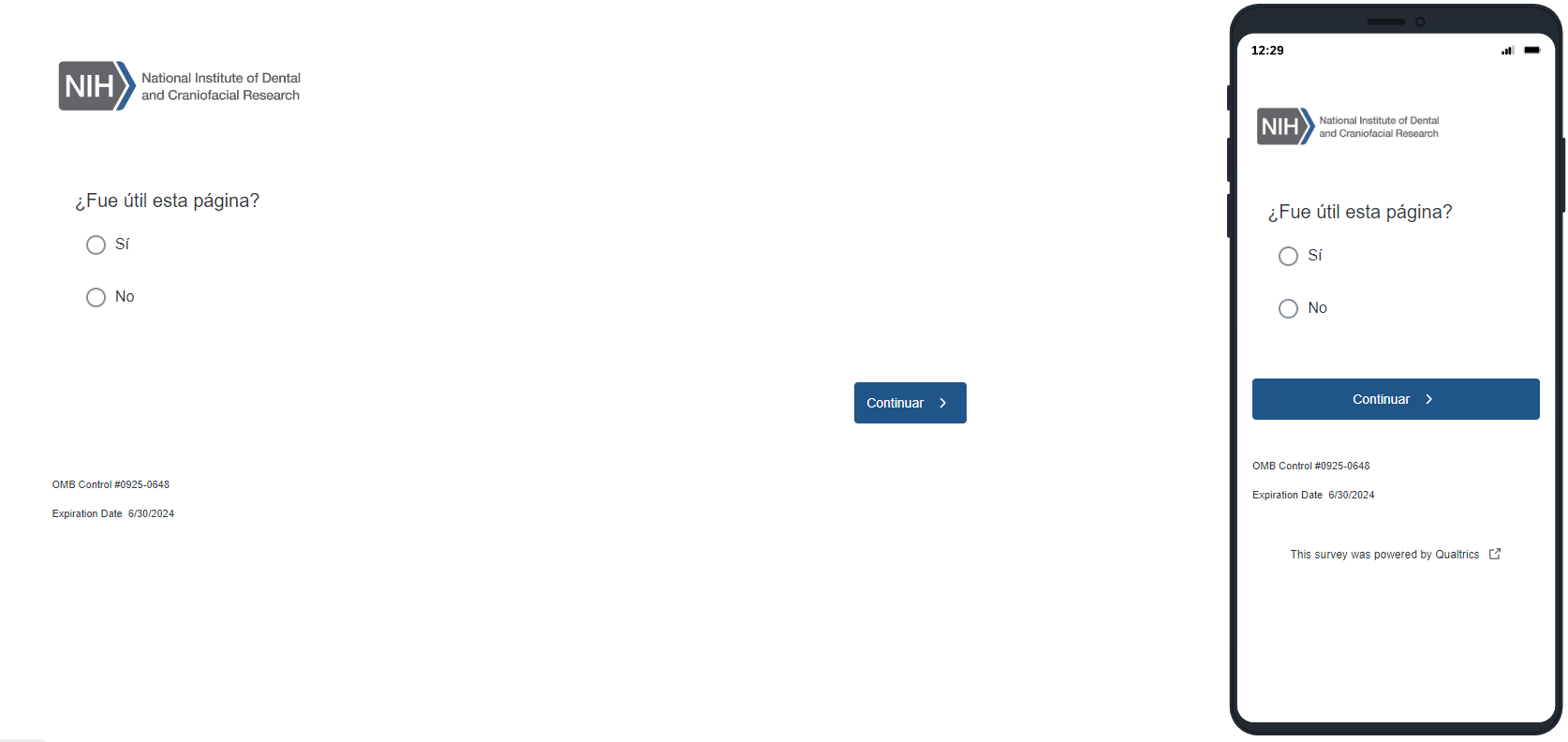 